附件5项目申报工作交流QQ群二维码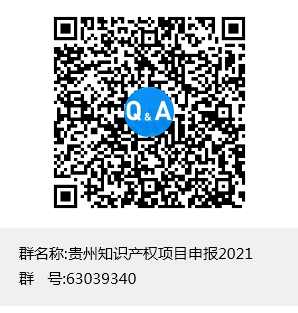 